Р А С П О Р Я Ж Е Н И Еот 12.01.2018  №  29-рг. МайкопО предоставлении разрешения на отклонение от предельныхпараметров разрешенного строительства объекта капитальногостроительства по ул. Кавалерийской, 60В г. МайкопаГражданин Продайвода Алексей Александрович обратился в Комиссию по подготовке проекта Правил землепользования и застройки муниципального образования «Город Майкоп» с заявлением о предоставлении разрешения на отклонение от предельных параметров разрешенного строительства объектов капитального строительства – для строительства производственной базы на земельном участке площадью 498 кв. м по ул. Кавалерийской, 60В г. Майкопа на расстоянии 1 м от границ земельных участков по ул. Батарейной, 10А, ул. Кавалерийской, 60Б и 60Г и земельного участка по ул. Батарейной с кадастровым номером 01:08:0519002:9, с увеличением площади застройки до 85%.В соответствии с действующим законодательством проведены публичные слушания по проекту распоряжения Администрации муниципального образования «Город Майкоп» «О предоставлении разрешения на отклонение от предельных параметров разрешенного строительства объекта капитального строительства по ул. Кавалерийской, 60В г. Майкопа» (заключение о результатах публичных слушаний опубликовано в газете «Майкопские новости» от 16.12.2017 №№ 728-730).В соответствии со статьей 40 Градостроительного кодекса Российской Федерации, Уставом муниципального образования «Город Майкоп» и Протоколом заседания Комиссии по подготовке проекта Правил землепользования и застройки муниципального образования «Город Майкоп» от 26.10.2017 № 56:1. Предоставить Продайводе А.А. разрешение на отклонение от предельных параметров разрешенного строительства объектов капитального строительства – для строительства производственной базы на земельном участке площадью 498 кв. м по ул. Кавалерийской, 60В                       г. Майкопа на расстоянии 1 м от границ земельных участков по ул. Батарейной, 10А, ул. Кавалерийской, 60Б и 60Г и земельного участка по             ул. Батарейной с кадастровым номером 01:08:0519002:9, с увеличением площади застройки до 85%.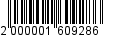 2. Управлению архитектуры и градостроительства муниципального образования «Город Майкоп» внести соответствующее изменение в информационную систему обеспечения градостроительной деятельности муниципального образования «Город Майкоп».3. Опубликовать настоящее распоряжение в газете «Майкопские новости» и разместить на официальном сайте Администрации муниципального образования «Город Майкоп».	4. Распоряжение «О предоставлении разрешения на отклонение от предельных параметров разрешенного строительства объекта капитального строительства по ул. Кавалерийской, 60В г. Майкопа» вступает в силу со дня его опубликования.И.о. Главы муниципального образования «Город Майкоп»                                                                           А.Л. ГетмановАдминистрация муниципального 
образования «Город Майкоп»Республики Адыгея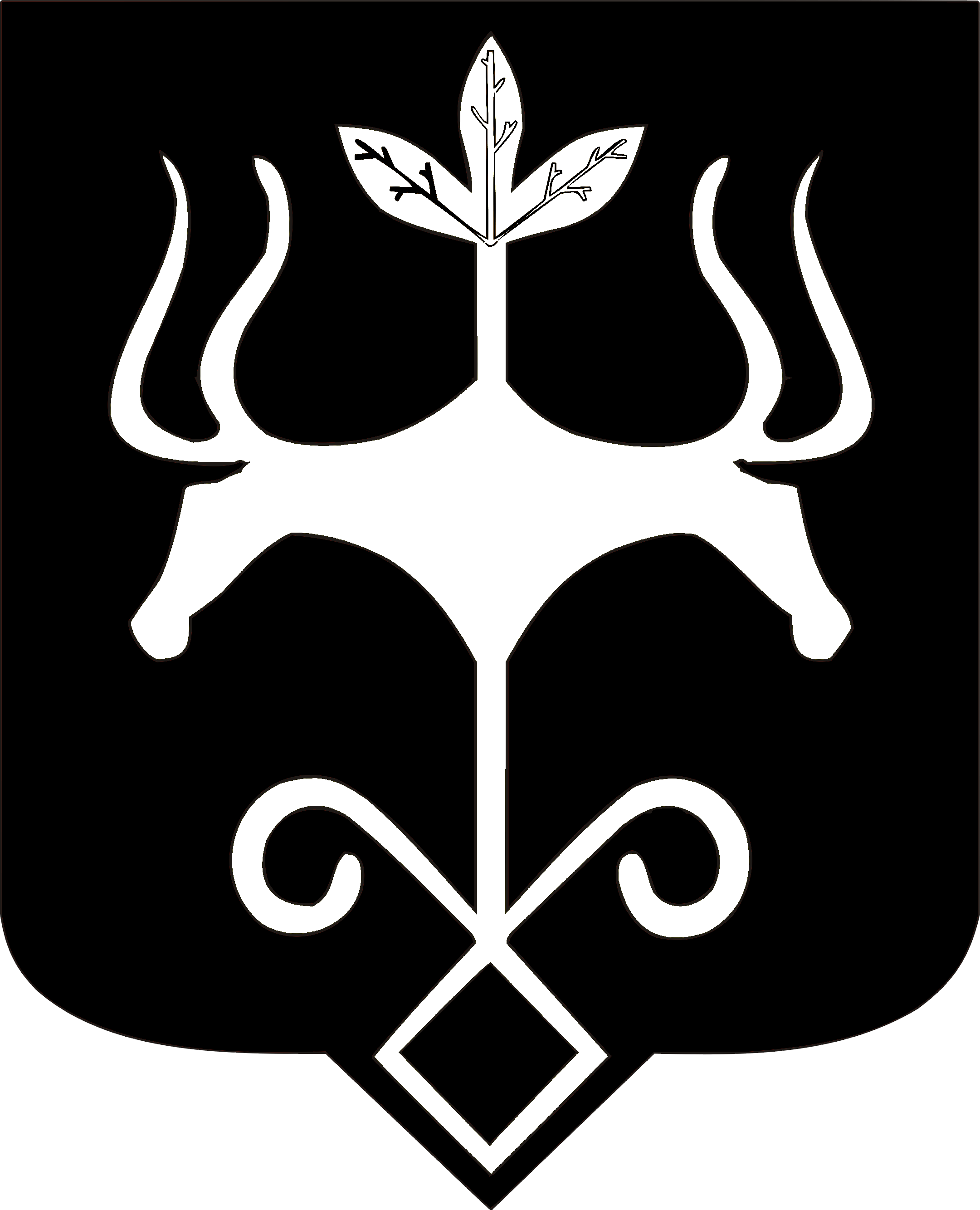 Адыгэ Республикэммуниципальнэ образованиеу
«Къалэу Мыекъуапэ» и Администрацие